【１】ブログが使える仕組み①アカウントを登録→②アドレス（URL）をもらえる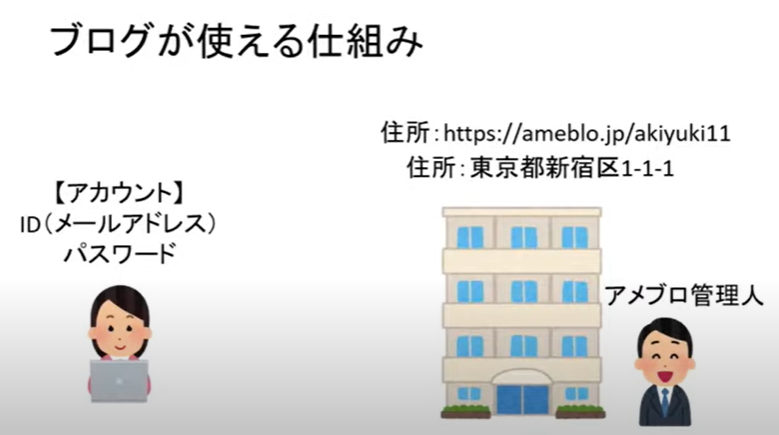 【２】リンクの挿入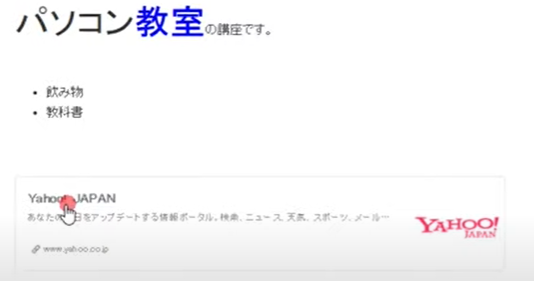 【３】写真の挿入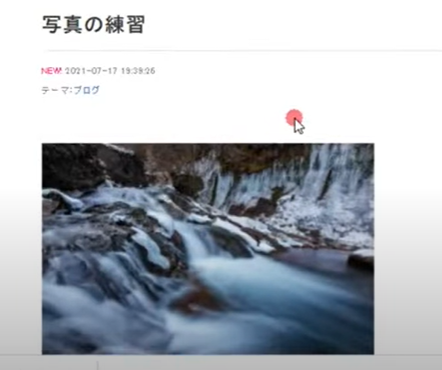 【４】スクリーンショット①「切り取り＆スケッチ」で切り取り→②ペイントで編集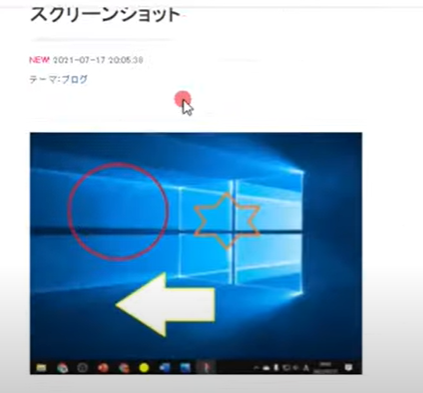 【５】（Google）ドライブからの共有①ドライブで共有リンクを取得→②ブログにURLを貼り付け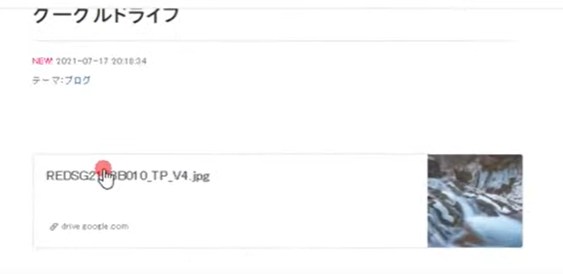 【６】YouTubeの動画へのリンク①（アメブロのYouTubeボタン）①サムネイル表示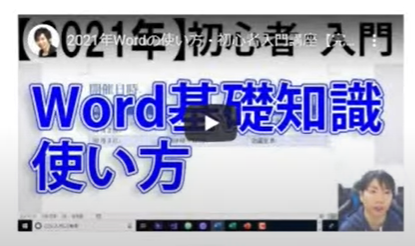 【７】YouTubeの動画へのリンク②（YouTubeの共有リンク）①URLをコピー（アドレス欄のURLをコピーでもOK）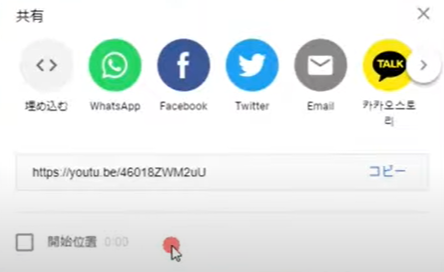 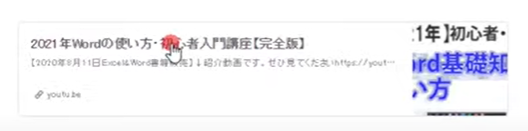 